LAPORAN LAWATAN PENANDA ARAS 5SKE KOLEJ VOKASIONAL MUARDISEDIAKAN OLEH :PUAN FAIZAH BINTI FADZILL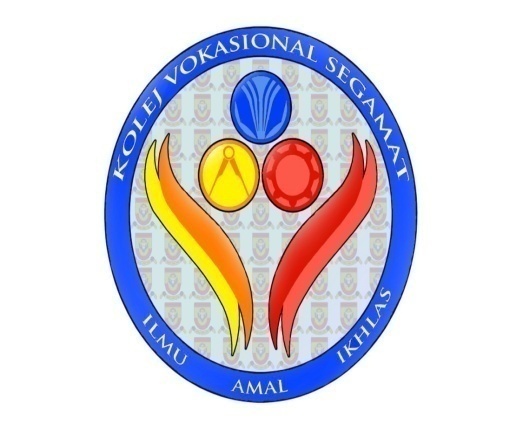 NAMA PROGRAMLawatan Penanda Aras 5S TARIKH 20  Ogos 2013 (Selasa)MASA9.00 pagiTEMPATKolej Vokasional Muar, JohorBIL PESERTA 17 orang OBJEKTIFMeningkatkan kualiti 5S untuk dilaksanakan di sekolahIMPAK / KEBERKESANAN PROGRAM Guru dan staf dapat memupuk semangat berpasukan dan meningkatkan keyakinan diri dalam melaksanakan Amalan 5SMemberi pendedahan dan pengalaman kepada guru dan staf tentang aspek sistem fail, sudut 5S, kreativiti, laluan kecemasan, tempat parking dan sistem laciMempraktikkan kebolehan memimpin  di dalam kerja berpasukanKerjasama dalam pasukan adalah penting dalam melaksanakan Amalan 5STENTATIF PROGRAMGAMBAR LAWATAN PENANDA ARAS 5S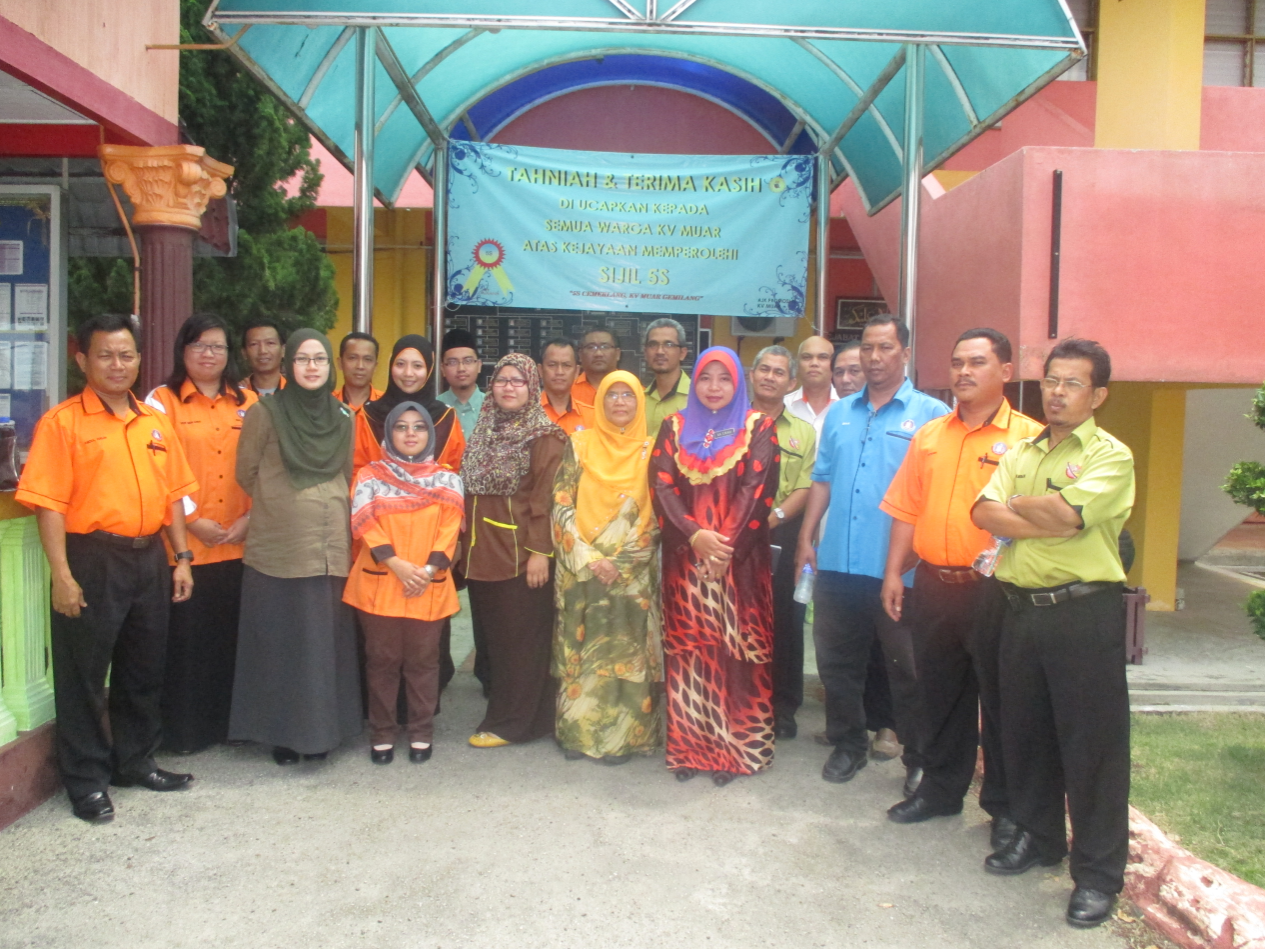 MASAAKTIVITI8.00 pagiRombongan bertolak dari KV Segamat9.00 pagiRombongan tiba di KV MuarJamuan ringan di kantin KV Muar9.30 pagiTaklimat ringkasSesi soaljawabRujuk fail induk10.30 pagiLawatan ke bengkel, pejabat, asrama & kawasan persekitaran sekolah11.30 pagiJamuan ringan di kantin KV Muar12.00 tengahariPenyampaian cenderahati Sesi bergambarSesi mengisi soal selidikBersurai